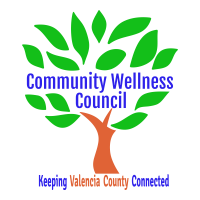 Board Meeting MinutesMay 6, 20201:00pm-3:00pm Virtual MeetingIn attendance: Bart Regelbrugge (no audio), Diana Good, Robert Mundy, Carol Claus, Ginny Adame, Peggy Gutjahr, Linda Montano, and Noelle ChavezCall Meeting to Order at 1:03 pmAgenda: Carol moved to accept the agenda with the addition of both the March and April Treasurer Report. Peggy seconded and the board approved.Business Coordinator’s Report/Grant Deliverable Activities Update:-Presbyterian PO has been provided and the total amount has been billed for.-BCBS has been moved to June 1st. There are two grants that can be applied for through them.-Noelle needs permission to sign off on the Con Alma grant. Ginny grants Noelle permission to sign for her.-A second Con Alma grant was submitted as a collaboration between FUDRR and the CWC.-Health Equity work:	-Plan an equity CRUNCH for 2021.	-Noelle recommended Peggy assisting with this.	-Concha and Linda would like to participate.Financial Management Update/Monthly April:-Noelle to send match reminder for April.-Diana asked when the new voting needs to happen. Noelle will look into the bylaws and send them out to everyone.-Diana would like the CWC to consider using Now Pow as the resource directory if it is better than the current one. If it is, it can replace what the CWC is using. Ginny is okay with Diana signs up for it if it does not have a cost.Anna Age 8/Book Club Update:-Noelle recommended pushing back the retreat to allow time for the CWC to look at 100% Community and complete action steps. Ginny suggested July 1st since it is the CWC meeting day anyway. It will be held at the Wellness Center if possible. -The next 100% Community meeting is on May 18th with the final discussions on June 15th.KAH update:-Ginny is participating in a teleconference for Kids at Hope.-Noelle will share future trainings with the Kids at Hope list.Priorities Calendar review:-Census has been moved to the bag distribution.-FUDRR has taken off and is doing well.-OSAP is doing all that it can but some activities are on hold.-HEAL will need to be moved of canceled. Peggy would like to see what happens before canceling the CRUNCH. The CWC could use other venues like the lunch programs to release HEAL information. CWC Executive Board Meeting Format revisit:-Making sure guests feel welcome and engaged. Maybe replicate the JJB meeting format.-The business still needs to happen.-Carol recommends that some items be moved to consent.-Diana would like to keep the coordinators report and events as a part of the general.-Diana recommends keeping the layout of the agenda to align with priority areas.-The agenda review can occur at the retreat. Each board member is encouraged to bring an agenda that they think might work for the group to review.OSAP/Strategic Plan and Core Team Planning Update:-Concha has turned in all of the information collected from the surveys.-OSAP is allowing local sites to carry over funding into the next year.-Linda’s fiscal scope of work has been submitted.-Retreat is in the process of being planned.-OSAP media has been released through the News-Bulletin, Facebook and the website.-Linda is looking forward to using canva.-She is working on her final report.MRGEDA Update/SHARENM Planning Grant:-They are working on gaps in healthcare services.LED Sign update:-The sign in Meadowlake has power but no ethernet clip, but Diana can make it work. It is not “pinging” to connect. -Diana should be able to fix the Los Lunas sign now.Other business:-Robert asked Diana about the Covid response by DOH. Diana is the director in Valencia for Covid. They unfortunately do not have enough resources and are no longer triaging anymore. She only has 100 test kits this week for the whole county.-Diana is doing a mental health first aid training on Monday.Additional Items of DiscussionAdjourned at 2:19 pm.